Do You Need Help With...?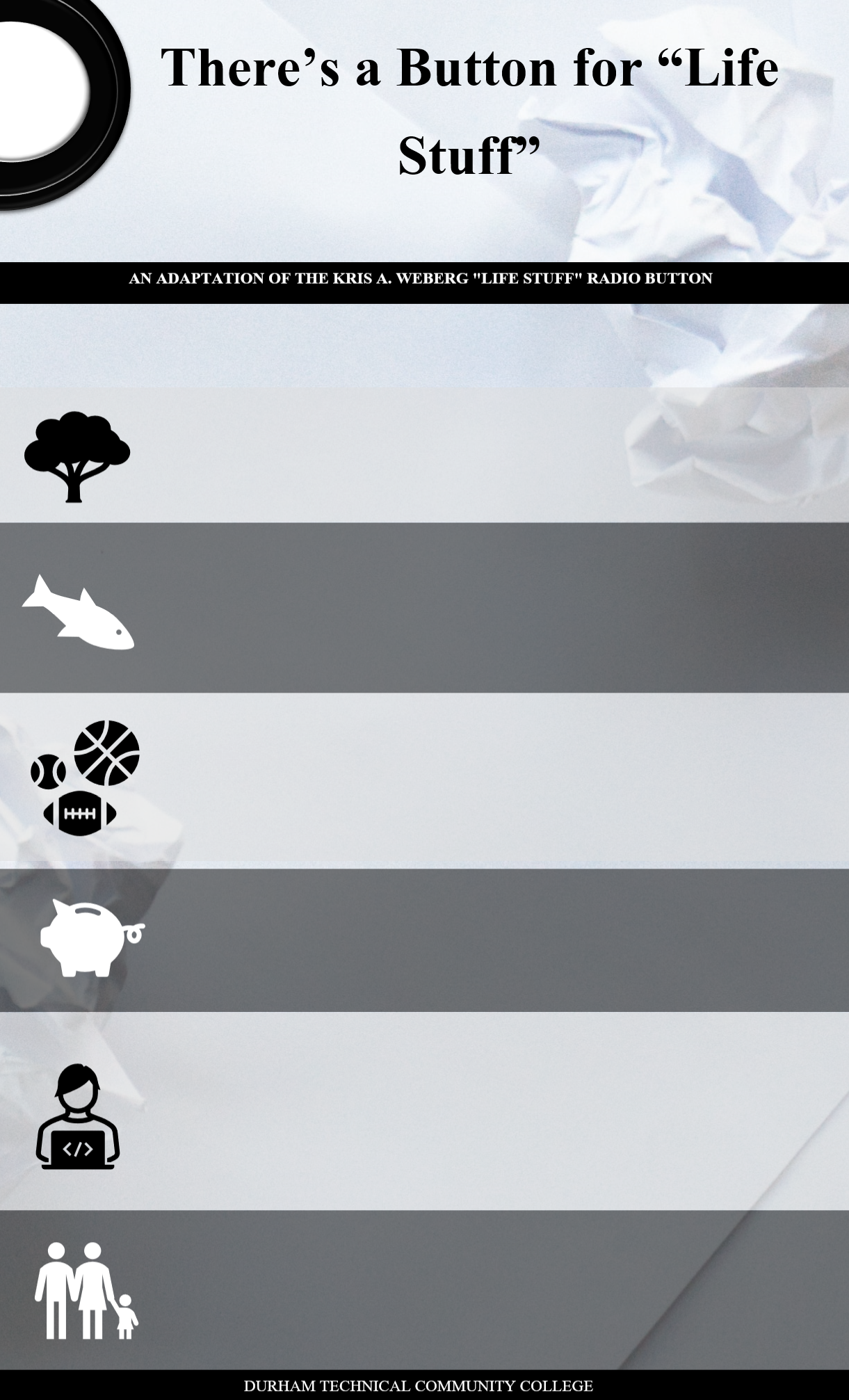 Table 1: Resources and contact informationArea in which you might need assistance, and helpful Contact InformationLIFE? National Suicide Prevention Lifeline: 1-800-273-8255National Disaster Distress Hotline: 1-800-985-5990National Domestic Violence Hotline: 800-799-SAFEFOOD? The Campus Harvest Food Pantry: 919-536-7231 x8194Food and Nutrition Food Services (FNS): 919-560-8000Women, Infants, and Children (WIC): 919-956-4042No Kid Hungry: Text FOODNC to 877-877WELLNESS? Durham Tech Counseling Center: 919-536-7200, ext. 1408 24/7 Student Wellness Line: 704-529-1428 or 800-633-3353Alliance Behavioral Health Access Line: 1-800-510-913224/7 Durham Crisis Response: 919-403-6562FINANCES? Durham Tech Financial Coaching: 919-536-7200, ext. 1407Finish Line Grant, Restrictions Apply* Durham Tech Counseling Center: 919-536-7200, ext. 1408   TUTORING & TECHNOLOGY? Center for Academic Excellence: 919-694-7084 Customized English Language Tutoring: 9191-536-7264Durham Tech Library: 919-536-7211, ext. 1631 Durham Tech Loaner Laptop Program: 919-885-4352Basic Computer Skills Assistance: Call or Text: 704-312-2243 or 984-999-1916PARENTING? Student Parent Success Network: 919-885-4352Find Childcare NC: 1-888-600-1685Emergency Backup Childcare: 919-966-2544Head Start Program: 1-866-763-6481 